                     РИСУНКИ К О ТКРЫТОМУ УРОКУ ПО ТЕМЕ "ЕДА" 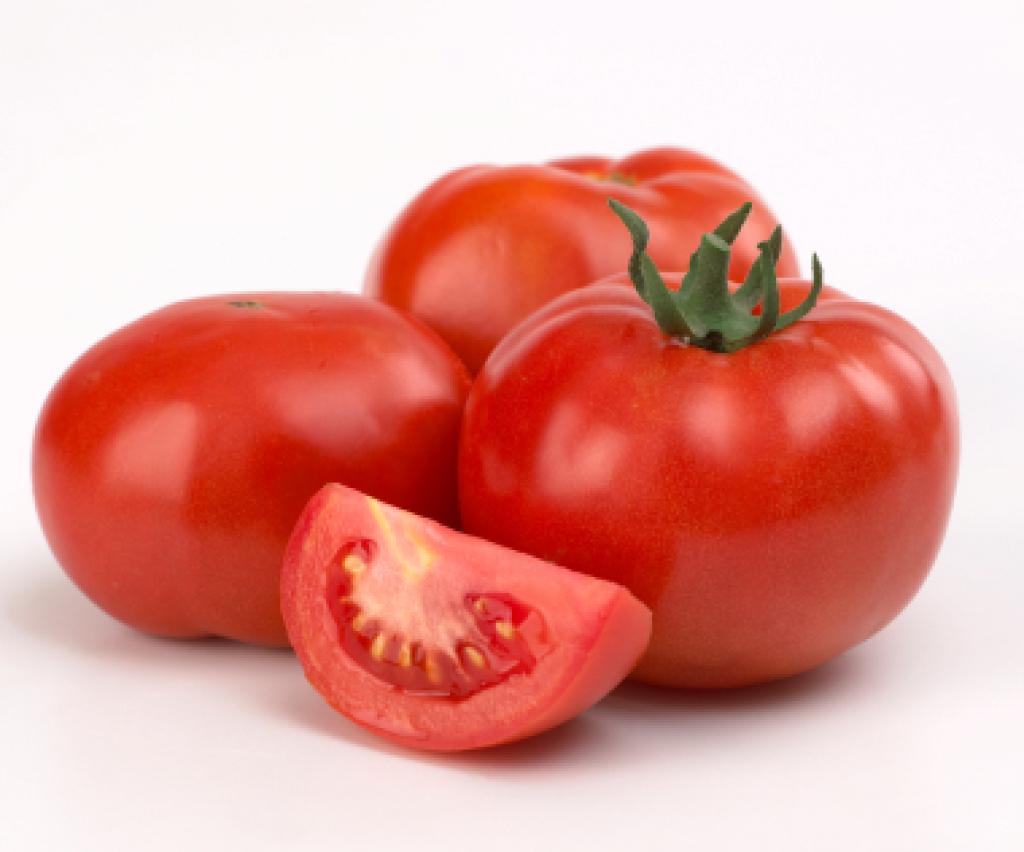 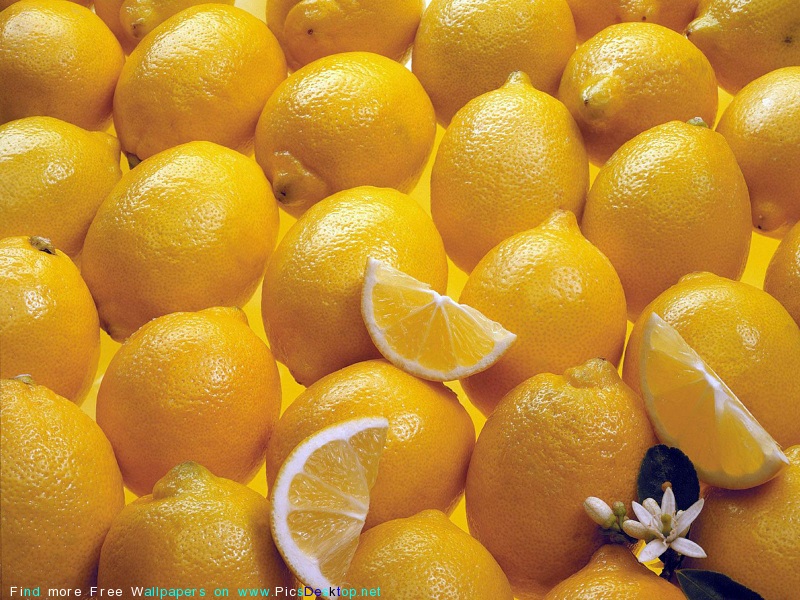 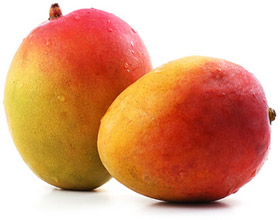 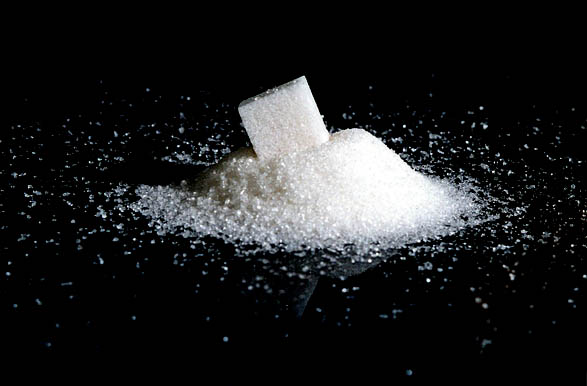 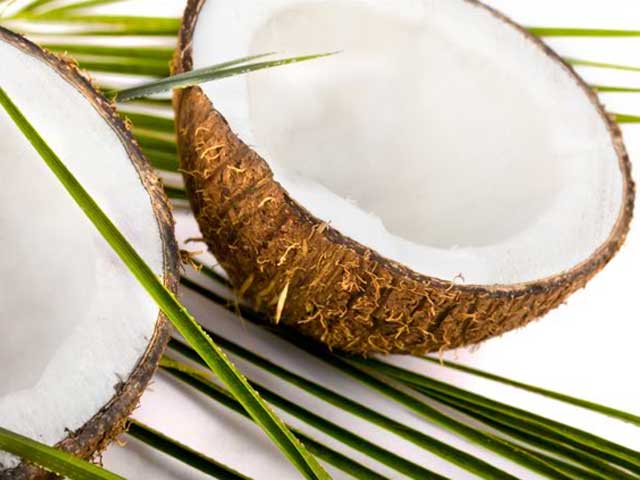 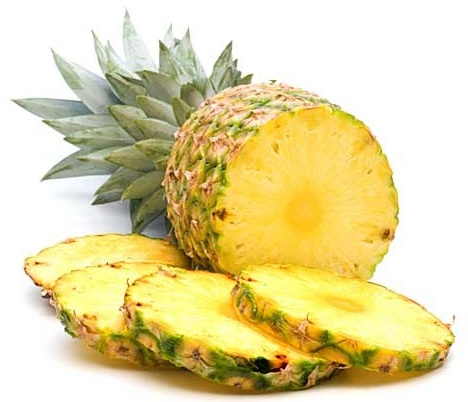 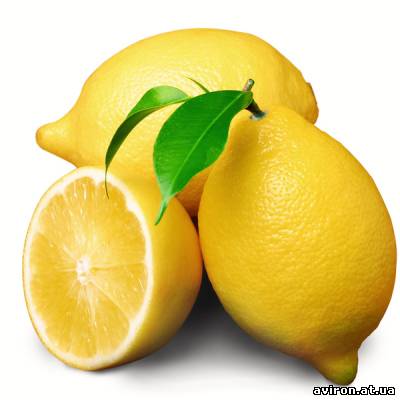 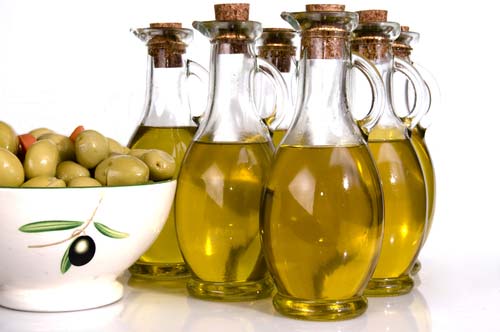 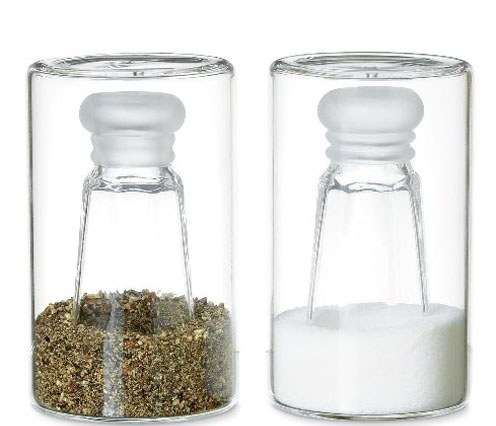 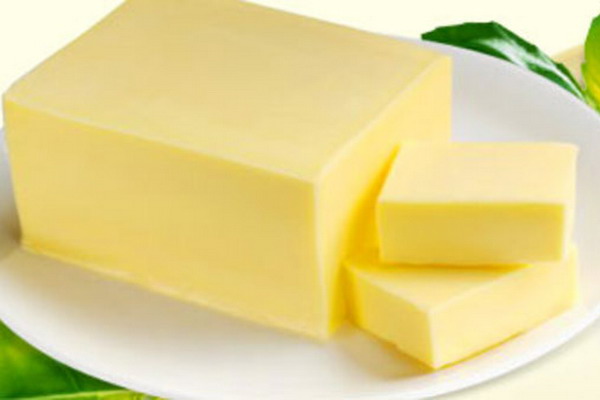 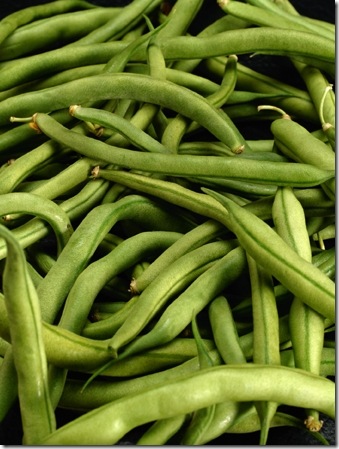 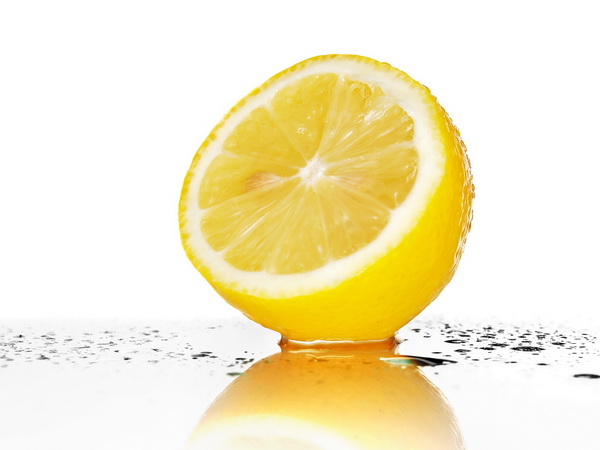 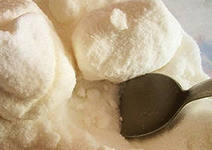 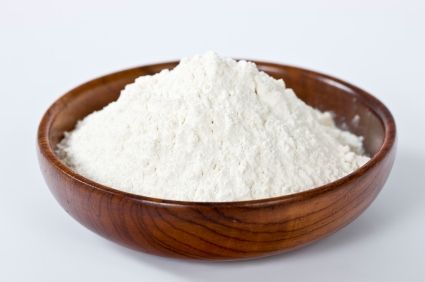 